PROGRAMA DE PÓS-GRADUAÇÃO EM EDUCAÇÃOEXIGÊNCIAS PARA A DEFESA DE TESE:- Ter cursado, com aprovação, as duas disciplinas obrigatórias, duas disciplinas eletivas e as atividades pertinentes;- Ter obtido aprovação no exame de projeto;- Ser a banca aprovada em Reunião Ordinária do Colegiado, no mês anterior à realização da defesa;- Enviar, para o email posgra.uff@gmail.com, o formulário de Defesa de Dissertação (Anexo 1), devidamente preenchido, com 30 dias de antecedência, no mínimo.DOCUMENTOS A SEREM ENTREGUES APÓS A DEFESA:Os alunos têm até 60 (sessenta) dias corridos após a defesa para entregar os seguintes documentos:	- Versão definitiva digital em word e pdf. Os arquivos deverão conter: ficha catalográfica, a ser solicitada junto à Biblioteca Central do Gragoatá por telefone ou e-mail (disponíveis na página eletrônica http://www.bibliotecas.uff.br/bcg/content/ficha-catalográfica); resumo e palavras-chave em português e uma língua estrangeira (anexo 2); demais elementos pré-textuais e textuais exigidos pelas normas da ABNT (NBR 14724 e NBR 10520); Os arquivos em word e pdf devem ser enviados para o email posgra.uff@gmail.com.- Após receber resposta do e-mail confirmando que as versões em word e pdf estão ok, entregar 01 (uma) cópia impressa da versão definitiva na secretaria do programa (a mesma enviada por e-mail). A versão definitiva pode ser encadernada na NIU (Imprensa UFF, localizada na Rua Miguel de Frias, nº 9 – fundos - Reitoria). O modelo de encadernação escolhido na NIU deve ser a de capa em brochura, cor branca e azul. A ficha catalográfica precisa ser impressa no verso da folha de rosto, como indica a norma da ABNT (NBR 14724, item 4.1.3.2).- Declaração assinada pelo(a) Orientador(a) (entregue no dia da defesa e disponível no anexo 3);- Autorização assinada para a disponibilização da Tese no Banco Digital de Teses e Dissertações da UFF, Portal Domínio Público e página do Programa. (Entregue para o aluno no dia da defesa e disponível no anexo 4).OBS: A Ata de Defesa só será entregue após a apresentação dos documentos acima.Anexo 1PROGRAMA DE PÓS-GRADUAÇÃO EM EDUCAÇÃODEFESA DE TESEDoutorando(a):Título da Tese: A sua tese está vinculada a um projeto de pesquisa do seu orientador(a)? ( ) Sim ( ) Não. Qual?____________________________________________________________________________________________________________________________________________________O/A discente é bolsista? ( ) Sim ( ) Não.CASO O ALUNO SEJA BOLSISTA, ENCAMINHAR O FORMULÁRIO DE AGENDAMENTO COM CÓPIA PARA O EMAIL: spu.ese.comissoes@id.uff.brCaso sim, qual a agência de financiamento da bolsa – CAPES ( ) CNPQ ( ) FAPERJ ( ) Outra, Qual?____________________.COMPOSIÇÃO DA BANCA DE DOUTORADOAs bancas devem ser compostas por, no mínimo, 06 Professores Doutores: Presidente, 02 membros da UFF, 02 membros externos à UFF (titulares) e 01 membro suplente externo à UFF.Orientador(a): Professor(a) da UFF: Caso não seja credenciado ao Programa de Pós-Graduação, informar:CPF: E-mail: Professor(a) da UFF: Caso não seja credenciado ao Programa de Pós-Graduação, informar:CPF: E-mail: Professor(a) externo(a):*       Instituição:       E-mail:       CPF:       Ano da Titulação do Doutorado:      Área de Conhecimento:      País da instituição onde obteve o Doutorado:      Instituição onde obteve o Doutorado:* Os dados devem ser preenchidos mesmo para professores externos que anteriormente já participaram de banca no PPG em Educação.Se for estrangeiro*      Nome:      Instituição:           E-mail:          Passaporte:      Data de Nascimento:      Sexo:      País do Documento:      Nacionalidade:      Ano da Titulação do Doutorado:      Área de Conhecimento:      País da instituição onde obteve o Doutorado:      Instituição onde obteve o Doutorado: * Os dados são informações solicitadas pela CAPES para lançamento na plataforma   Sucupira.Professor(a) externo(a):*      Instituição:      E-mail:      CPF:      Ano da Titulação do Doutorado:     Área de Conhecimento:     País da instituição onde obteve o Doutorado:     Instituição onde obteve o Doutorado:* Os dados devem ser preenchidos mesmo para professores externos que anteriormente já participaram de banca no PPG em Educação.Se for estrangeiro*      Nome:      Instituição:           E-mail:          Passaporte:      Data de Nascimento:      Sexo:      País do Documento:      Nacionalidade:      Ano da Titulação do Doutorado:      Área de Conhecimento:      País da instituição onde obteve o Doutorado:      Instituição onde obteve o Doutorado: * Os dados são informações solicitadas pela CAPES para lançamento na plataforma Sucupira.6) Professor(a) Suplente externo(a):     Instituição:     E-mail:     CPF:     Ano da Titulação do Doutorado:    Área de Conhecimento:    País da Instituição onde obteve o Doutorado:    Instituição onde obteve o Doutorado:Suplente externo participará no dia da defesa?* Sim (   ) Não (   )* Sinalizar “sim” se e somente se o suplente externo for participar no dia da banca, presencialmente ou por videoconferência, pois o nome dele irá constar da ata e ela precisará ser assinada por ele. No caso de videoconferência, será necessária a entrega de parecer assinado pelo suplente.Data da Defesa: Horário da Defesa: Formato de Defesa:  Presencial (      )          Remota (      )Atenção:* Professores da UFF, de qualquer unidade, e professores do programa, mesmo de outras universidades, são considerados “membros internos”.* Só podem compor bancas doutores com vínculo profissional com instituição de ensino superior.* Este formulário deve ser preenchido com os nomes corretos e completos dos professores que compõem a banca. O preenchimento dos demais dados exigidos são obrigatórios (Instituição, CPF e e-mail); * Indicar na ficha se o professor suplente externo irá participar da defesa;* A Secretaria do Programa não providencia café.Anexo 2ORIENTAÇÕES PARA ELABORAÇÃO DOS RESUMOS DE TESES E DISSERTAÇÕESO RESUMO DEVERÁ CONTER NO MÁXIMO 400 PALAVRAS E 3  PALAVRAS-CHAVE.INFORMAÇÕES GERAISTítulo, autor, orientador, data da defesa, número de páginasDESCRIÇÕESConsta de duas partes: a primeira indica o tipo de documento que está sendo analisado (dissertação ou tese); a segunda define os objetivos e/ou as principais características do documento.METODOLOGIAIndicar as fontes de dados, descrever a abordagem teórica e/ou metodológica empregada no trabalho, colocando todas as informações possíveis.CONTEÚDODescrever as principais idéias do trabalho e os resultados, quando houver.CONCLUSÃODeverá apresentar as partes mais significativas do texto e incluir as recomendações, quando houver.Anexo 3D E C L A R A Ç Ã OEu, Prof.(a) Dr.(a),______________________________________________  _______________________________________________, declaro que  conferi a versão definitiva da ______________________________________ _______________________________(Dissertação/Tese) intitulada_______ __________________________________________________________________________________________________________________________________________________________________________________________  _______________de autoria de____________________________________ ______________________________________________________ e autorizo o depósito da mesma na Secretaria do Programa.Niterói, ______ de _________________ de _______.Anexo 4Universidade Federal FluminenseNúcleo de DocumentaçãoAUTORIZAÇÃONome: __________________________________________________________RG: __________________ Emissor: ___________ CPF: ___________________Telefone: ________________________ Celular: _________________________E-mail: _______________________________________Curso:___________________________________________________________Campo de Confluência: _____________________________________________(     ) DISSERTAÇÃO     (      ) TESETítulo: ___________________________________________________________________________________________________________________________________________________________________________________________Autorizo, sem obrigações financeiras quanto aos direitos autorais, disponibilizar, gratuitamente e a partir desta data, o texto supracitado de minha autoria, ficando resguardado o conteúdo ora apresentado, na página do Banco Digital de Teses Dissertações da Universidade Federal Fluminense (BDTD-UFF), Portal Domínio Público e página do Programa, para fins de divulgação científica.Niterói, _____ de ___________________ de ______________________________________________________Assinatura do/a autor/a ou seu representante legalFEUFFPrograma de Pós-Graduação em Educação - 1971-2015Mestrado e Doutorado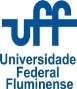 